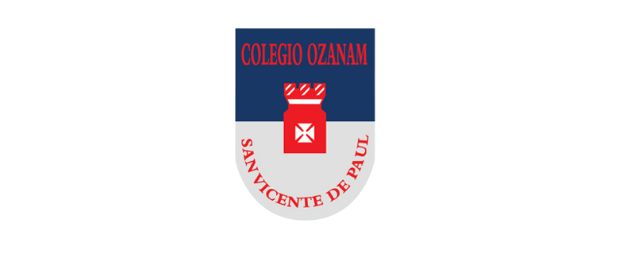 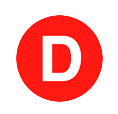 Fecha: 17 de julio de 2023Patrocinios a la Iniciativa de Ley JuvenilMensaje presidencial que modifica DFL2 del MINEDUC sobre HLD en la Educación Media.NATHALIE CASTILLO ROJAS, DIPUTADA DE LA REPUBLICA, otorga Patrocinio, a la Iniciativa Juvenil de Ley Mensaje presidencial que modifica DFL2 del MINEDUC sobre HLD en la Educación Media presentada por los estudiantes del Colegio Ozanam ubicado en la región Metropolitana en el marco de la versión XII del Torneo Delibera organizado por la Biblioteca del Congreso Nacional.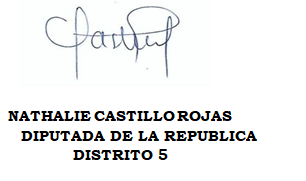 